Wykaz podręczników dla klasy III Niepublicznego Liceum Ogólnokształcącego nr 1 w Pszczynie na rok szkolny 2022/2023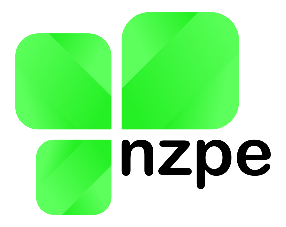 Lp. PrzedmiotTytuł podręcznikaAutorWydawnictwoNumer dopuszczenia1.Język polskizakres podstawowy i rozszerzonyPonad słowami 3 część 1 i 2 Joanna Kościerzyńsk, Anna Cisowska, Aleksandra Wróblewska, Małgorzata Matecka, Anna Równy, Joanna GinterNowa Era1014/5/2021 i 1014/6/20212.Język angielskizakres rozszerzonyVision 3. Student`s Book + WorkbookMichael Duckworth, Elizabeth SharmanOxford University Press986/3/20193.Język niemiecki4.Język francuskiC`est parti 3Magdalena SowaDraco989/3/20205.Język hiszpańskipoziom podstawowyDescubre 2.Małgorzata Spychała, Xavier Pasual López, Agnieszka Dudziak-SzukałaDraco996/2/2019.6.Matematyka 
zakres podstawowy i rozszerzonyProsto do matury 3Maciej Antek, Krzysztof Belka, Piotr GrabowskiNowa Era1013/3/20217.FizykaOdkryć fizykę 3Marcin Braun, Weronika ŚliwaNowa Era1001/3/20218.Fizyka 
zakres rozszerzonyZrozumieć fizykę 3Marcin Braun, Agnieszka Byczuk, Krzysztof Byczuk, Elżbieta WójtowiczNowa Era1002/3/20219.BiologiaBiologia na czasie  3Jolanta HoleczekNowa Era1006/3/202110. Biologiazakres rozszerzonyBiologia na czasie 3Franciszek Dubert, Marek Guzik, Anna Helmin, Jolanta Holeczek, Stanisław Krawczyk, Władysław ZamachowskiNowa Era1010/3/202111.GeografiaOblicza geografii 3Czesław Adamiak, Anna Dubownik, Marcin Świtoniak, Marcin Nowak, Barbara SzydaNowa Era983/3/202112.Geografia
zakres rozszerzonyOblicza geografii 3Marcin Świtoniak, Teresa Wieczorek, Roman Malarz, Tomasz Karasiewicz, Marek WięckowskiNowa Era973/3/202113.HistoriaPoznać przeszłość 3Jarosław Kłaczkow, Anna Łaszkiewicz, Stanisław RoszakNowa Era1021/3/202114.Historia Zakres rozszerzony Zrozumieć przeszłość 3Aneta Niewęgłowska, Tomasz KrzemińskiNowa Era1019/3/202115.Wiedza o społeczeństwieZakres rozszerzonyW centrum uwagi 3Sławomir Drelich, Arkadiusz Janicki, Justyna Kięczkowska, Agnieszka Makarewicz-Marcinkiewicz, Liliana Węgrzyn-OdziobaNowa Era1035/3/202116.InformatykaInformatyka na czasie 3Janusz Mazur, Paweł Perekietka, Zbigniew Talaga, Janusz WierzbickiNowa Era990/3/202117.Informatyka zakres rozszerzonyInformatyka na czasie 3Maciej Borowiecki, Zbigniew Talaga, Janusz Mazur, Paweł Perekietka, Janusz S. WierzbickiNowa Era1037/3/2021